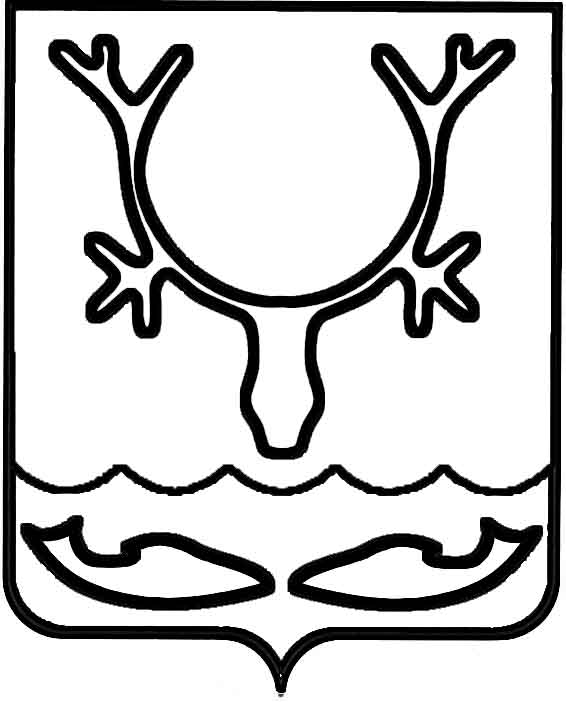 Администрация муниципального образования
"Городской округ "Город Нарьян-Мар"ПОСТАНОВЛЕНИЕВ соответствии с Положением "Об оплате труда работников муниципальных предприятий МО "Городской округ "Город Нарьян-Мар", утвержденным постановлением Администрации МО "Городской округ "Город Нарьян-Мар" 
от 18.04.2007 № 548, в целях обеспечения социальных гарантий работников предприятия Администрация муниципального образования "Городской округ "Город Нарьян-Мар"П О С Т А Н О В Л Я Е Т:Установить с 1 января 2020 года для муниципального унитарного предприятия "Нарьян-Марское автотранспортное предприятие" базовую тарифную ставку (оклад) рабочего первого разряда в размере 8 412 рублей 00 копеек.Признать утратившим силу постановление Администрации МО "Городской округ "Город Нарьян-Мар" от 09.07.2018 № 447 "Об установлении с 01 января 
2019 года тарифной ставки рабочего первого разряда для муниципального унитарного предприятия "Нарьян-Марское автотранспортное предприятие".Настоящее постановление вступает в силу со дня подписания, подлежит официальному опубликованию и распространяет действие на правоотношения, возникшие с 1 января 2020 года.29.11.2019№1161Об установлении с 1 января 2020 года тарифной ставки рабочего первого  разряда для муниципального унитарного предприятия "Нарьян-Марское автотранспортное предприятие"Глава города Нарьян-Мара О.О. Белак